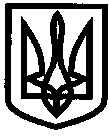 УКРАЇНАУПРАВЛІННЯ ОСВІТИІЗЮМСЬКОЇ МІСЬКОЇ РАДИХАРКІВСЬКОЇ ОБЛАСТІНАКАЗ21.08. 2020											№ 267Про організацію роботи з охорони праці в закладах освіти у 2020/2021 навчальному роціНа виконання законів України «Про освіту», «Про охорону праці» з метою вдосконалення роботи з охорони праці, попередження нещасних випадків з працівниками у закладах освіти НАКАЗУЮ:1. Інженеру з охорони праці групи централізованого господарського обслуговування закладів та установ освіти Рєпіній Л.С. забезпечити контроль за роботою закладів освіти міста щодо запобігання всім видам травматизму та обліку нещасних випадків серед працівників.Упродовж 2020/2021 навчального року2. Керівникам закладів освіти:2.1.Організувати роботу в закладах освіти відповідно до Положення про організацію роботи з охорони праці та безпеки життєдіяльності учасників освітнього процесу в установах і закладах освіти, затвердженого наказом МОН України від 26.12.2017 року №1669.До 01.09.20202.2. Створити у закладах освіти згідно з законодавством службу охорони праці та призначити відповідальних за організацію роботи з охорони праці, та визначити їх функціональні обов’язки.До 01.09.20202.3. Призначити наказом осіб, відповідальних за стан охорони праці в навчальних кабінетах, майстернях, спортзалах тощо.До 01.09.20202.7. Забезпечити виконання законодавчих, нормативних актів, наказів, рішень, розпоряджень, інструктивних матеріалів з питань охорони праці, безпеки життєдіяльності Міністерства освіти і науки України, розпоряджень Державної служби України з надзвичайних ситуацій, Департаменту освіти і науки Харківської ОДА та управління освіти Ізюмської міської ради Харківської області.Упродовж 2020/2021 навчального року3. Контроль за виконанням даного наказу залишаю за собою.Начальник управління освіти 			 Олексій  БЕЗКОРОВАЙНИЙЛюдмила Рєпіна